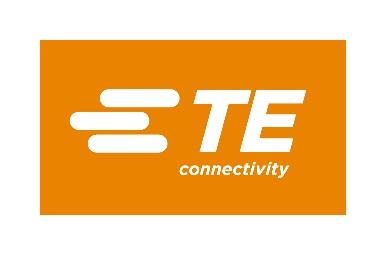 Práce u NÁS! TE KUŘIM SE PŘEDSTAVUJEJsme moderní závod Tyco Electronics Czech s. r. o. v Kuřimi, součást mezinárodní společnosti TE Connectivity, která je jedničkou na trhu s konektivitou. Svým výrobním programem se zaměřujeme na automobilový průmysl: konektory, kabeláže pro připojení airbagu, palivových pump a vstřikování, pro hybridní a elektro vozy, pojistkové skříně, konektory s příslušenstvím pro xenonová světla. Do naší výrobní společnosti, která zaměstnává téměř 2500 pracovníků, hledáme nové kolegyně a kolegy do výroby. PRÁCE VE VÝROBĚ? PROČ NE?MZDA od 20.000 Kč a zákonné příplatky za směnnost (40 % za přesčas, 10 % za noc, 10 % sobota a neděle a 100 % za svátek)NÁBOROVÝ PŘÍSPĚVEK 60.000 Kč vyplacený ve 3 částech DOPRAVNÍ PŘÍSPĚVEK dle vzdálenosti a odpracovaných hodin (až 2500 Kč měsíčně)PŘÍSPĚVEK NA ZÁVODNÍ STRAVOVÁNÍ 55 % s možným výběrem šesti jídel MIMOŘÁDNÉ ODMĚNY ZA PŘESČASOVÉ SMĚNY TÝDEN DOVOLENÉ NAVÍC13. MZDA MNOŽSTVÍ DALŠÍCH ZAJÍMAVÝCH BENEFITŮ (Wellness program, příspěvek na penzijní připojištění, zvýhodněné volání s Vodafonem, očkování proti chřipce, finanční odměna za odpracovaná léta aj.)PŘÍJEMNÝ KOLEKTIV, čisté pracovní prostředíVÝBORNÉ AUTOBUSOVÉ SPOJENÍ (doprava je zajištěná k závodu na směny ze všech přilehlých lokalit jako Blanensko, Bystřicko, Boskovicko a Tišnovsko, přímý autobusový spoj od nádraží Brno – Královo Pole do Kuřimi bez přestupu za 15 minut.)O ČEM JE PRÁCE VE VÝROBĚ?jednoduché montáži kabelů a obsluze výrobních zařízenío kontrole výrobků podle schválených dokumentůbalení výrobkůCO OD ZÁJEMCŮ O PRÁCI POŽADUJEME?Dobrý zdravotní stav, podmínkou vstupní lékařská prohlídkaTechnické vzdělání není nutné, vše, co potřebujeme, vás velmi rychle naučímeZájem o práci v nepřetržitém výrobním provozu; provoz včetně státních svátků, sobot a nedělí, práce ve 12hodinových směnách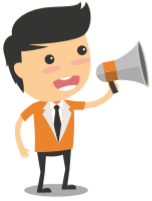 KONTAKTUJTE NÁS:Jsme skvělí v tom, co děláme a chceme být ještě lepší. Třeba i díky vám. Ozvěte se & pošlete nám svůj stručný životopis na e-mail: nabor@te.comDalší informace najdete rovněž na webových stránkách https://te.jobs.cz/kurim/Tyco Electronics Czech, s. r. o., K AMP 1293, 664 34 Kuřim, telefon: 771 130 030